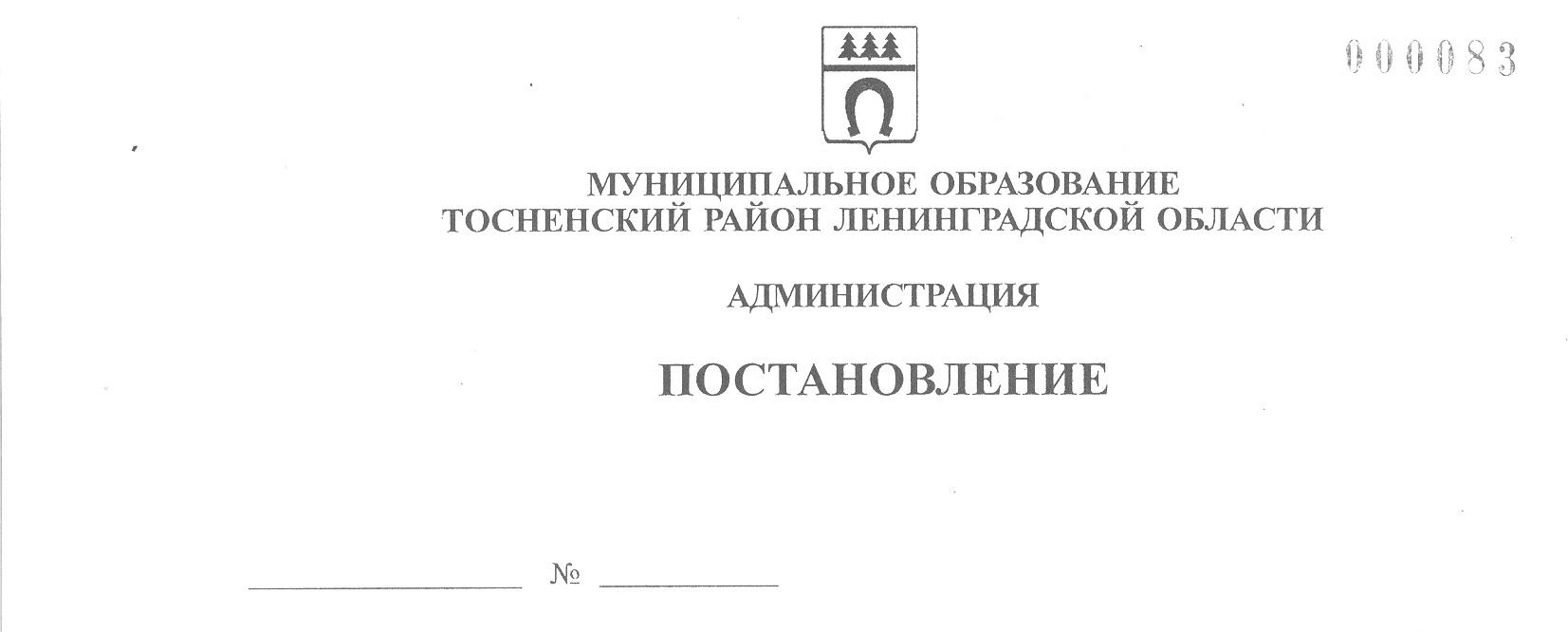 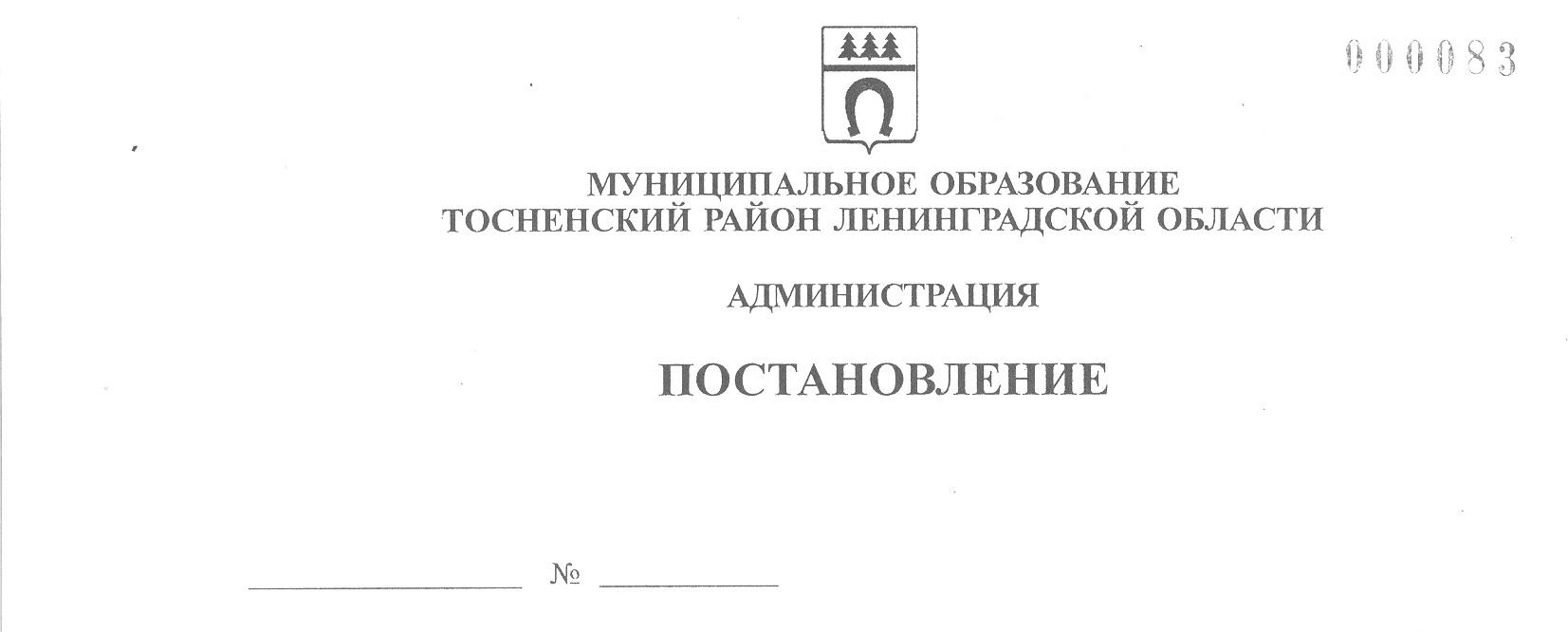     11.04.2023                          1320-паО внесении изменений в постановление администрации муниципального образования Тосненский район Ленинградской области от 12.01.2023 № 49-па «О предоставлении отсрочки уплаты арендной платы и расторжении договоров аренды без применения штрафных санкций в отношении имущества муниципального образования Тосненский район Ленинградской области и Тосненского городского поселения Тосненского муниципального района Ленинградской области»	Во исполнение п. 7 распоряжения Правительства Российской Федерации                  от 15.10.2022 № 3046-р «О предоставлении отсрочки арендной платы по договорам аренды федерального имущества в связи с частичной мобилизацией», в соответствии с распоряжением Правительства Российской Федерации от 01.02.2023          № 222-р «О внесении изменений в распоряжение Правительства Российской Федерации от 15.10.2022 № 3046-р «О предоставлении отсрочки арендной платы по договорам аренды федерального имущества в связи с частичной мобилизацией»,        в целях приведения правовых актов муниципального образования Тосненский район Ленинградской области и Тосненского городского поселения Тосненского      муниципального района Ленинградской области в соответствие с действующим   законодательством, администрация муниципального образования Тосненский    район Ленинградской областиПОСТАНОВЛЯЕТ:	1. Внести в пункт 2 постановления администрации муниципального образования Тосненский район Ленинградской области от 12.01.2023 № 49-па «О предоставлении отсрочки уплаты арендной платы и расторжении договоров аренды без применения штрафных санкций в отношении имущества муниципального образования Тосненский район Ленинградской области и Тосненского городского поселения Тосненского муниципального района Ленинградской области» следующие    изменения:	- абзац четвертый после слов «Российской Федерации» дополнить словами «, и на 90 календарных дней со дня окончания периода прохождения военной службы или оказания добровольного содействия в выполнении задач, возложенных на Вооруженные Силы Российской Федерации, указанным лицом»;	- абзац пятый изложить в следующей редакции: «задолженность по арендной плате подлежит уплате на основании дополнительного соглашения к договору аренды по истечении 90 календарных дней со дня окончания периода прохождения лицом, указанным в пункте 1 настоящего постановления, военной службы или оказания добровольного содействия в выполнении задач, возложенных на Вооруженные Силы Российской Федерации, указанным лицом поэтапно, не чаще одного раза в месяц, равными платежами, размер которых составляет половину ежемесячной арендной платы по договору аренды»;	- абзац седьмой изложить в следующей редакции: «на период прохождения лицом, указанным в пункте 1 настоящего постановления, военной службы или оказания добровольного содействия в выполнении задач, возложенных на Вооруженные Силы Российской Федерации, и в течение 90 календарных дней со дня окончания периода прохождения военной службы или оказания добровольного содействия в выполнении задач, возложенных на Вооруженные Силы Российской Федерации, указанным лицом не применяются штрафы, проценты за пользование чужими     денежными средствами или иные меры ответственности в связи с несоблюдением арендатором порядка и сроков внесения арендной платы (в том числе в случаях, если такие меры предусмотрены договором аренды)».	2. Комитету имущественных отношений администрации муниципального  образования Тосненский район Ленинградской области направить в пресс-службу комитета по организационной работе, местному самоуправлению, межнациональным и межконфессиональным отношениям администрации муниципального образования Тосненский район Ленинградской области настоящее постановление для официального опубликования и обнародования в порядке, установленном Уставом    муниципального образования Тосненский муниципальный район Ленинградской области и Уставом Тосненского городского поселения Тосненского муниципального района Ленинградской области.	3. Пресс-службе комитета по организационной работе, местному самоуправлению, межнациональным и межконфессиональным отношениям администрации муниципального образования Тосненский район Ленинградской области обеспечить официальное опубликование и обнародование настоящего постановления         в порядке, установленном Уставом муниципального образования Тосненский      муниципальный район Ленинградской области и Уставом Тосненского городского поселения Тосненского муниципального района Ленинградской области.	4. Настоящее постановление вступает в силу с даты официального опубликования и распространяется на правоотношения, возникшие со дня вступления в силу постановления администрации муниципального образования Тосненский район Ленинградской области от 12.01.2023 № 49-па «О предоставлении отсрочки уплаты арендной платы и расторжении договоров аренды без применения штрафных санкций в отношении имущества муниципального образования Тосненский район      Ленинградской области и Тосненского городского поселения Тосненского муниципального района Ленинградской области».	5. Контроль за исполнением постановления возложить на заместителя главы администрации муниципального образования Тосненский район Ленинградской области Ануфриева О.А.Глава администрации	                                                                          А.Г. КлементьевПрынкова Ольга Владимировна, 8(81361)2828411 гв